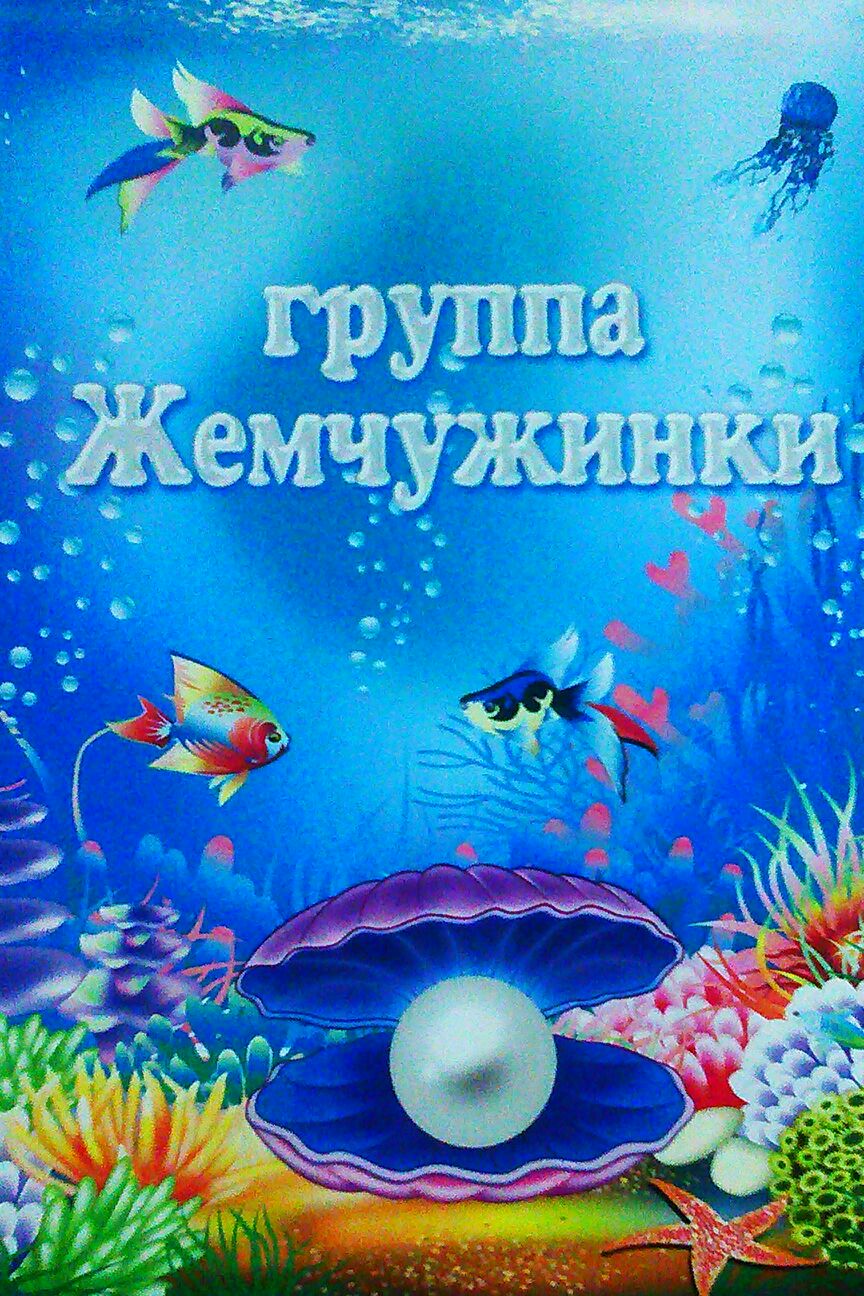 Воспитатель: Репина Любовь ВикторовнаМл.воспитатель: Курбатова Евгения ВладимировнаПодготовительная к школе группа«ЖЕМЧУЖИНКИ»(6-7 лет)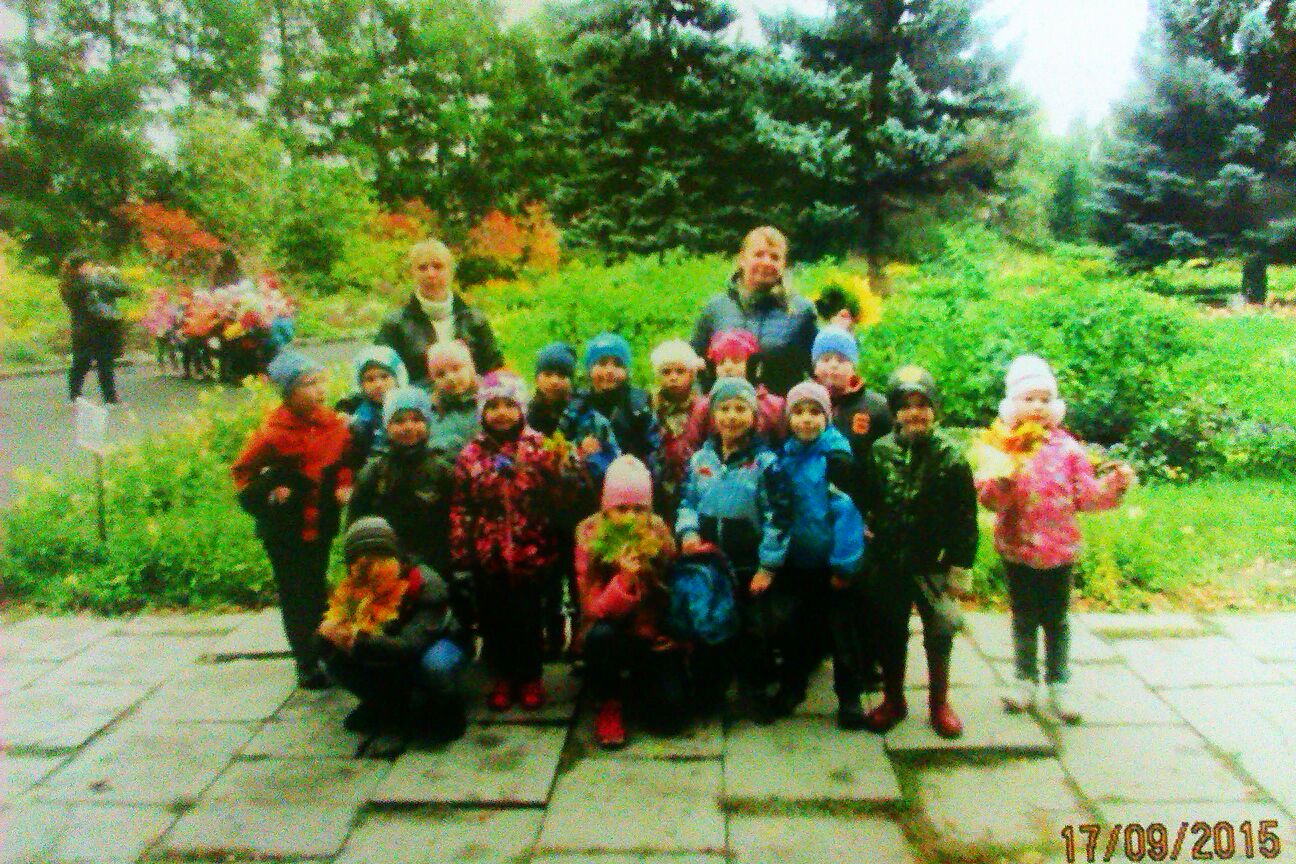 НАШ ДЕВИЗ: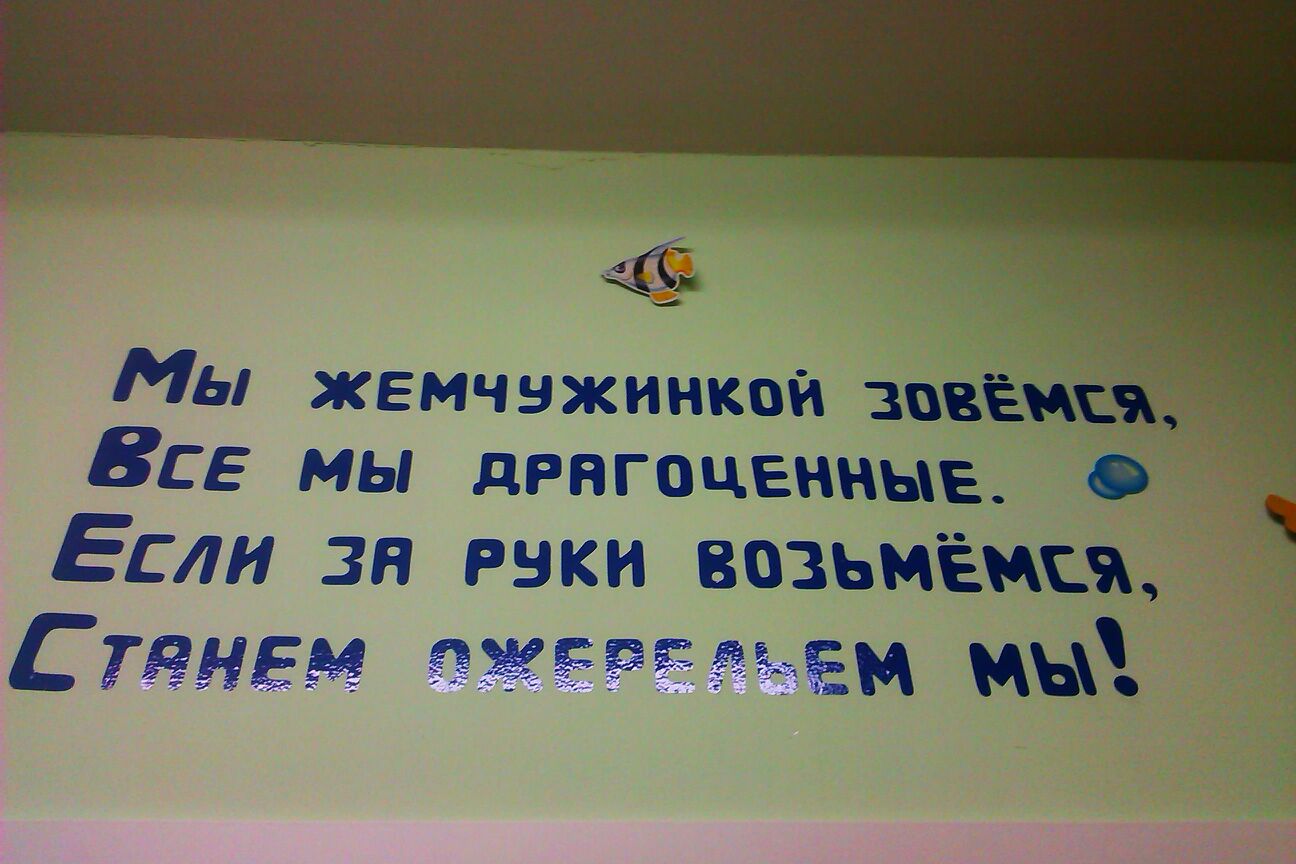 